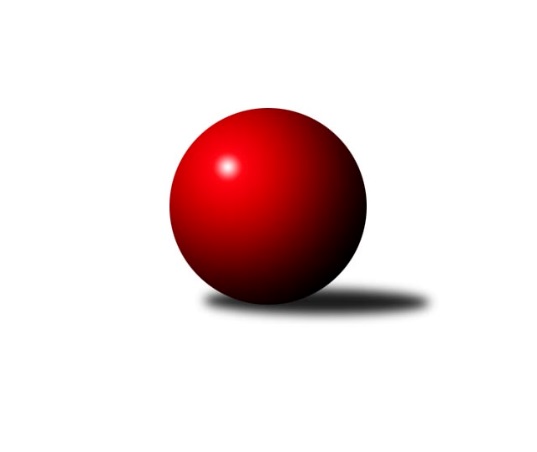 Č.14Ročník 2014/2015	9.6.2024 3. KLM C 2014/2015Statistika 14. kolaTabulka družstev:		družstvo	záp	výh	rem	proh	skore	sety	průměr	body	plné	dorážka	chyby	1.	TJ Lokomotiva Česká Třebová	14	13	0	1	84.5 : 27.5 	(215.5 : 120.5)	3317	26	2198	1119	20.2	2.	TJ Tatran Litovel ˝A˝	14	8	1	5	62.0 : 50.0 	(175.5 : 160.5)	3175	17	2144	1031	32.7	3.	TJ Sokol Chvalíkovice ˝A˝	14	8	0	6	62.0 : 50.0 	(177.5 : 158.5)	3169	16	2137	1032	36	4.	HKK Olomouc ˝B˝	14	8	0	6	58.5 : 53.5 	(168.0 : 168.0)	3177	16	2137	1040	32.7	5.	TJ Sokol Bohumín ˝A˝	14	7	1	6	57.0 : 55.0 	(160.0 : 176.0)	3096	15	2115	981	34.3	6.	KK Zábřeh ˝B˝	14	7	1	6	56.5 : 55.5 	(170.0 : 166.0)	3145	15	2143	1002	30.6	7.	TJ Sokol Rybník	14	7	1	6	55.0 : 57.0 	(155.0 : 181.0)	3109	15	2120	989	34.9	8.	KK Šumperk˝A˝	14	7	0	7	56.0 : 56.0 	(174.5 : 161.5)	3143	14	2125	1018	27.9	9.	TJ Unie Hlubina ˝A˝	14	5	1	8	51.0 : 61.0 	(167.0 : 169.0)	3180	11	2145	1034	31.3	10.	TJ Jiskra Rýmařov ˝A˝	14	4	1	9	46.5 : 65.5 	(161.0 : 175.0)	3095	9	2102	993	34.4	11.	SKK Ostrava ˝A˝	14	4	0	10	49.0 : 63.0 	(156.5 : 179.5)	3127	8	2116	1011	33.9	12.	TJ Sokol Michálkovice ˝A˝	14	3	0	11	34.0 : 78.0 	(135.5 : 200.5)	3074	6	2096	977	41.4Tabulka doma:		družstvo	záp	výh	rem	proh	skore	sety	průměr	body	maximum	minimum	1.	TJ Lokomotiva Česká Třebová	7	7	0	0	43.0 : 13.0 	(115.5 : 52.5)	3587	14	3654	3543	2.	TJ Sokol Bohumín ˝A˝	7	5	0	2	36.0 : 20.0 	(94.0 : 74.0)	3109	10	3197	3042	3.	TJ Tatran Litovel ˝A˝	7	5	0	2	33.0 : 23.0 	(89.5 : 78.5)	3113	10	3148	3056	4.	TJ Sokol Chvalíkovice ˝A˝	7	4	0	3	32.0 : 24.0 	(93.0 : 75.0)	3227	8	3292	3117	5.	HKK Olomouc ˝B˝	7	4	0	3	30.5 : 25.5 	(95.5 : 72.5)	3350	8	3404	3209	6.	TJ Sokol Rybník	7	4	0	3	28.0 : 28.0 	(82.0 : 86.0)	3398	8	3491	3293	7.	KK Šumperk˝A˝	8	4	0	4	32.0 : 32.0 	(109.0 : 83.0)	3083	8	3175	3005	8.	KK Zábřeh ˝B˝	7	3	1	3	27.5 : 28.5 	(85.5 : 82.5)	3099	7	3276	2652	9.	TJ Unie Hlubina ˝A˝	6	2	1	3	19.0 : 29.0 	(74.5 : 69.5)	3044	5	3112	2986	10.	TJ Jiskra Rýmařov ˝A˝	7	2	1	4	24.0 : 32.0 	(84.0 : 84.0)	3058	5	3135	2984	11.	TJ Sokol Michálkovice ˝A˝	7	2	0	5	21.0 : 35.0 	(74.0 : 94.0)	3001	4	3112	2874	12.	SKK Ostrava ˝A˝	7	1	0	6	23.0 : 33.0 	(82.5 : 85.5)	3004	2	3034	2964Tabulka venku:		družstvo	záp	výh	rem	proh	skore	sety	průměr	body	maximum	minimum	1.	TJ Lokomotiva Česká Třebová	7	6	0	1	41.5 : 14.5 	(100.0 : 68.0)	3302	12	3564	2985	2.	TJ Sokol Chvalíkovice ˝A˝	7	4	0	3	30.0 : 26.0 	(84.5 : 83.5)	3158	8	3427	2992	3.	KK Zábřeh ˝B˝	7	4	0	3	29.0 : 27.0 	(84.5 : 83.5)	3151	8	3477	3007	4.	HKK Olomouc ˝B˝	7	4	0	3	28.0 : 28.0 	(72.5 : 95.5)	3148	8	3499	3029	5.	TJ Tatran Litovel ˝A˝	7	3	1	3	29.0 : 27.0 	(86.0 : 82.0)	3185	7	3417	2985	6.	TJ Sokol Rybník	7	3	1	3	27.0 : 29.0 	(73.0 : 95.0)	3078	7	3260	2904	7.	KK Šumperk˝A˝	6	3	0	3	24.0 : 24.0 	(65.5 : 78.5)	3155	6	3363	3059	8.	SKK Ostrava ˝A˝	7	3	0	4	26.0 : 30.0 	(74.0 : 94.0)	3137	6	3341	3003	9.	TJ Unie Hlubina ˝A˝	8	3	0	5	32.0 : 32.0 	(92.5 : 99.5)	3184	6	3429	3026	10.	TJ Sokol Bohumín ˝A˝	7	2	1	4	21.0 : 35.0 	(66.0 : 102.0)	3088	5	3218	3019	11.	TJ Jiskra Rýmařov ˝A˝	7	2	0	5	22.5 : 33.5 	(77.0 : 91.0)	3101	4	3342	2905	12.	TJ Sokol Michálkovice ˝A˝	7	1	0	6	13.0 : 43.0 	(61.5 : 106.5)	3084	2	3326	2840Tabulka podzimní části:		družstvo	záp	výh	rem	proh	skore	sety	průměr	body	doma	venku	1.	TJ Lokomotiva Česká Třebová	12	12	0	0	74.5 : 21.5 	(188.0 : 100.0)	3329	24 	6 	0 	0 	6 	0 	0	2.	HKK Olomouc ˝B˝	12	8	0	4	56.5 : 39.5 	(152.0 : 136.0)	3197	16 	4 	0 	2 	4 	0 	2	3.	TJ Tatran Litovel ˝A˝	12	7	1	4	53.0 : 43.0 	(149.5 : 138.5)	3176	15 	4 	0 	2 	3 	1 	2	4.	TJ Sokol Chvalíkovice ˝A˝	12	7	0	5	56.0 : 40.0 	(154.0 : 134.0)	3185	14 	4 	0 	2 	3 	0 	3	5.	KK Zábřeh ˝B˝	12	6	1	5	48.5 : 47.5 	(147.0 : 141.0)	3164	13 	3 	1 	2 	3 	0 	3	6.	KK Šumperk˝A˝	12	6	0	6	47.0 : 49.0 	(144.5 : 143.5)	3139	12 	4 	0 	3 	2 	0 	3	7.	TJ Sokol Bohumín ˝A˝	12	5	1	6	47.0 : 49.0 	(138.0 : 150.0)	3099	11 	4 	0 	2 	1 	1 	4	8.	TJ Sokol Rybník	12	5	1	6	43.0 : 53.0 	(131.0 : 157.0)	3081	11 	3 	0 	3 	2 	1 	3	9.	SKK Ostrava ˝A˝	12	4	0	8	44.0 : 52.0 	(136.5 : 151.5)	3132	8 	1 	0 	5 	3 	0 	3	10.	TJ Unie Hlubina ˝A˝	12	3	1	8	39.0 : 57.0 	(138.0 : 150.0)	3164	7 	1 	1 	3 	2 	0 	5	11.	TJ Jiskra Rýmařov ˝A˝	12	3	1	8	37.5 : 58.5 	(135.0 : 153.0)	3067	7 	1 	1 	4 	2 	0 	4	12.	TJ Sokol Michálkovice ˝A˝	12	3	0	9	30.0 : 66.0 	(114.5 : 173.5)	3092	6 	2 	0 	4 	1 	0 	5Tabulka jarní části:		družstvo	záp	výh	rem	proh	skore	sety	průměr	body	doma	venku	1.	TJ Unie Hlubina ˝A˝	2	2	0	0	12.0 : 4.0 	(29.0 : 19.0)	3168	4 	1 	0 	0 	1 	0 	0 	2.	TJ Sokol Rybník	2	2	0	0	12.0 : 4.0 	(24.0 : 24.0)	3277	4 	1 	0 	0 	1 	0 	0 	3.	TJ Sokol Bohumín ˝A˝	2	2	0	0	10.0 : 6.0 	(22.0 : 26.0)	3098	4 	1 	0 	0 	1 	0 	0 	4.	TJ Lokomotiva Česká Třebová	2	1	0	1	10.0 : 6.0 	(27.5 : 20.5)	3320	2 	1 	0 	0 	0 	0 	1 	5.	KK Šumperk˝A˝	2	1	0	1	9.0 : 7.0 	(30.0 : 18.0)	3097	2 	0 	0 	1 	1 	0 	0 	6.	TJ Jiskra Rýmařov ˝A˝	2	1	0	1	9.0 : 7.0 	(26.0 : 22.0)	3160	2 	1 	0 	0 	0 	0 	1 	7.	TJ Tatran Litovel ˝A˝	2	1	0	1	9.0 : 7.0 	(26.0 : 22.0)	3084	2 	1 	0 	0 	0 	0 	1 	8.	KK Zábřeh ˝B˝	2	1	0	1	8.0 : 8.0 	(23.0 : 25.0)	3051	2 	0 	0 	1 	1 	0 	0 	9.	TJ Sokol Chvalíkovice ˝A˝	2	1	0	1	6.0 : 10.0 	(23.5 : 24.5)	3094	2 	0 	0 	1 	1 	0 	0 	10.	SKK Ostrava ˝A˝	2	0	0	2	5.0 : 11.0 	(20.0 : 28.0)	3038	0 	0 	0 	1 	0 	0 	1 	11.	TJ Sokol Michálkovice ˝A˝	2	0	0	2	4.0 : 12.0 	(21.0 : 27.0)	2951	0 	0 	0 	1 	0 	0 	1 	12.	HKK Olomouc ˝B˝	2	0	0	2	2.0 : 14.0 	(16.0 : 32.0)	3236	0 	0 	0 	1 	0 	0 	1 Zisk bodů pro družstvo:		jméno hráče	družstvo	body	zápasy	v %	dílčí body	sety	v %	1.	Jiří Hetych ml.	TJ Lokomotiva Česká Třebová 	13	/	14	(93%)	41.5	/	56	(74%)	2.	Václav Kolář 	TJ Sokol Rybník 	13	/	14	(93%)	39.5	/	56	(71%)	3.	Pavel Jiroušek 	TJ Lokomotiva Česká Třebová 	12	/	13	(92%)	41.5	/	52	(80%)	4.	Martin Podzimek 	TJ Lokomotiva Česká Třebová 	11	/	12	(92%)	36.5	/	48	(76%)	5.	Jiří Staněk 	TJ Sokol Chvalíkovice ˝A˝ 	11	/	14	(79%)	42.5	/	56	(76%)	6.	Jaromír Rabenseifner 	KK Šumperk˝A˝ 	10	/	13	(77%)	32.5	/	52	(63%)	7.	Jiří Trnka 	SKK Ostrava ˝A˝ 	10	/	13	(77%)	31	/	52	(60%)	8.	Milan Dědáček 	TJ Jiskra Rýmařov ˝A˝ 	10	/	14	(71%)	30.5	/	56	(54%)	9.	Vladimír Konečný 	TJ Unie Hlubina ˝A˝ 	9.5	/	13	(73%)	32	/	52	(62%)	10.	Kamil Bartoš 	HKK Olomouc ˝B˝ 	9	/	11	(82%)	31	/	44	(70%)	11.	Matouš Krajzinger 	HKK Olomouc ˝B˝ 	9	/	11	(82%)	27.5	/	44	(63%)	12.	Jiří Čamek 	TJ Tatran Litovel ˝A˝ 	9	/	12	(75%)	32.5	/	48	(68%)	13.	Aleš Staněk 	TJ Sokol Chvalíkovice ˝A˝ 	9	/	12	(75%)	30	/	48	(63%)	14.	Aleš Kohutek 	TJ Sokol Bohumín ˝A˝ 	9	/	13	(69%)	31	/	52	(60%)	15.	Tomáš Műller 	TJ Sokol Rybník 	9	/	13	(69%)	30.5	/	52	(59%)	16.	František Oliva 	TJ Unie Hlubina ˝A˝ 	9	/	14	(64%)	35	/	56	(63%)	17.	Vladimír Valenta 	TJ Sokol Chvalíkovice ˝A˝ 	9	/	14	(64%)	29.5	/	56	(53%)	18.	Petr Holas 	SKK Ostrava ˝A˝ 	9	/	14	(64%)	28.5	/	56	(51%)	19.	Tomáš Dražil 	KK Zábřeh ˝B˝ 	8.5	/	12	(71%)	28.5	/	48	(59%)	20.	Jakub Mokoš 	TJ Tatran Litovel ˝A˝ 	8	/	10	(80%)	27.5	/	40	(69%)	21.	Petr Kuttler 	TJ Sokol Bohumín ˝A˝ 	8	/	12	(67%)	26.5	/	48	(55%)	22.	Tomáš Rechtoris 	TJ Sokol Michálkovice ˝A˝ 	8	/	13	(62%)	32.5	/	52	(63%)	23.	Milan Šula 	KK Zábřeh ˝B˝ 	8	/	13	(62%)	31	/	52	(60%)	24.	Jaroslav Tezzele 	TJ Jiskra Rýmařov ˝A˝ 	8	/	14	(57%)	31.5	/	56	(56%)	25.	Jiří Kmoníček 	TJ Sokol Rybník 	8	/	14	(57%)	23.5	/	56	(42%)	26.	Fridrich Péli 	TJ Sokol Bohumín ˝A˝ 	7	/	10	(70%)	22	/	40	(55%)	27.	Kamil Axman 	TJ Tatran Litovel ˝A˝ 	7	/	10	(70%)	21	/	40	(53%)	28.	Jiří Kmoníček 	TJ Lokomotiva Česká Třebová 	7	/	11	(64%)	28	/	44	(64%)	29.	Michal Hejtmánek 	TJ Unie Hlubina ˝A˝ 	7	/	11	(64%)	25	/	44	(57%)	30.	David Čulík 	TJ Tatran Litovel ˝A˝ 	7	/	13	(54%)	26	/	52	(50%)	31.	Jaroslav Sedlář 	KK Šumperk˝A˝ 	7	/	14	(50%)	27	/	56	(48%)	32.	Jakub Hendrych 	TJ Sokol Chvalíkovice ˝A˝ 	7	/	14	(50%)	26	/	56	(46%)	33.	Miroslav Pytel 	SKK Ostrava ˝A˝ 	6	/	8	(75%)	18	/	32	(56%)	34.	Josef Gajdošík 	TJ Lokomotiva Česká Třebová 	6	/	9	(67%)	20.5	/	36	(57%)	35.	Marek Zapletal 	KK Šumperk˝A˝ 	6	/	10	(60%)	22	/	40	(55%)	36.	Adam Běláška 	KK Šumperk˝A˝ 	6	/	10	(60%)	20.5	/	40	(51%)	37.	Michal Albrecht 	KK Zábřeh ˝B˝ 	6	/	12	(50%)	26	/	48	(54%)	38.	Petr Brablec 	TJ Unie Hlubina ˝A˝ 	6	/	12	(50%)	25.5	/	48	(53%)	39.	David Hendrych 	TJ Sokol Chvalíkovice ˝A˝ 	6	/	12	(50%)	21.5	/	48	(45%)	40.	Jan Körner 	KK Zábřeh ˝B˝ 	6	/	13	(46%)	28.5	/	52	(55%)	41.	Jiří Fiala 	TJ Tatran Litovel ˝A˝ 	6	/	13	(46%)	26.5	/	52	(51%)	42.	Josef Linhart 	TJ Sokol Michálkovice ˝A˝ 	6	/	13	(46%)	24.5	/	52	(47%)	43.	Miroslav Smrčka 	KK Šumperk˝A˝ 	6	/	14	(43%)	28.5	/	56	(51%)	44.	Břetislav Sobota 	HKK Olomouc ˝B˝ 	6	/	14	(43%)	25	/	56	(45%)	45.	Radek Malíšek 	HKK Olomouc ˝B˝ 	5.5	/	7	(79%)	18.5	/	28	(66%)	46.	Petr Holanec 	TJ Lokomotiva Česká Třebová 	5.5	/	12	(46%)	25	/	48	(52%)	47.	Petr Matějka 	KK Šumperk˝A˝ 	5	/	9	(56%)	20	/	36	(56%)	48.	Pavel Niesyt 	TJ Sokol Bohumín ˝A˝ 	5	/	9	(56%)	19.5	/	36	(54%)	49.	Milan Sekanina 	HKK Olomouc ˝B˝ 	5	/	11	(45%)	20.5	/	44	(47%)	50.	Roman Honl 	TJ Sokol Bohumín ˝A˝ 	5	/	13	(38%)	21	/	52	(40%)	51.	Petr Chodura 	TJ Unie Hlubina ˝A˝ 	4.5	/	11	(41%)	19.5	/	44	(44%)	52.	Michal Zych 	TJ Sokol Michálkovice ˝A˝ 	4.5	/	12	(38%)	23	/	48	(48%)	53.	Petr Řepecký 	TJ Sokol Michálkovice ˝A˝ 	4.5	/	14	(32%)	19.5	/	56	(35%)	54.	Jiří Michálek 	KK Zábřeh ˝B˝ 	4	/	8	(50%)	16	/	32	(50%)	55.	Miroslav Kolář ml. 	TJ Sokol Rybník 	4	/	8	(50%)	15	/	32	(47%)	56.	Pavel Gerlich 	SKK Ostrava ˝A˝ 	4	/	8	(50%)	14	/	32	(44%)	57.	Michal Zatyko 	TJ Unie Hlubina ˝A˝ 	4	/	10	(40%)	19.5	/	40	(49%)	58.	Ladislav Janáč 	TJ Jiskra Rýmařov ˝A˝ 	4	/	10	(40%)	18.5	/	40	(46%)	59.	Miroslav Dušek 	TJ Sokol Rybník 	4	/	10	(40%)	17.5	/	40	(44%)	60.	Miroslav Dokoupil 	HKK Olomouc ˝B˝ 	4	/	11	(36%)	19.5	/	44	(44%)	61.	Dominik Böhm 	SKK Ostrava ˝A˝ 	4	/	11	(36%)	16.5	/	44	(38%)	62.	Václav Švub 	KK Zábřeh ˝B˝ 	4	/	12	(33%)	21.5	/	48	(45%)	63.	Štefan Dendis 	TJ Sokol Bohumín ˝A˝ 	4	/	13	(31%)	20	/	52	(38%)	64.	Vladimír Korta 	SKK Ostrava ˝A˝ 	4	/	14	(29%)	24	/	56	(43%)	65.	Josef Pilatík 	TJ Jiskra Rýmařov ˝A˝ 	3.5	/	10	(35%)	14.5	/	40	(36%)	66.	Petr Axman 	TJ Tatran Litovel ˝A˝ 	3	/	7	(43%)	14.5	/	28	(52%)	67.	Rudolf Stejskal 	TJ Lokomotiva Česká Třebová 	3	/	9	(33%)	16.5	/	36	(46%)	68.	František Baleka 	TJ Tatran Litovel ˝A˝ 	3	/	9	(33%)	12.5	/	36	(35%)	69.	Lukáš Modlitba 	TJ Sokol Bohumín ˝A˝ 	3	/	11	(27%)	16	/	44	(36%)	70.	Štěpán Charník 	TJ Jiskra Rýmařov ˝A˝ 	3	/	12	(25%)	16.5	/	48	(34%)	71.	Josef Jurášek 	TJ Sokol Michálkovice ˝A˝ 	3	/	12	(25%)	13	/	48	(27%)	72.	Jaroslav Heblák 	TJ Jiskra Rýmařov ˝A˝ 	3	/	14	(21%)	25.5	/	56	(46%)	73.	Jan Pavlosek 	SKK Ostrava ˝A˝ 	2	/	2	(100%)	6	/	8	(75%)	74.	Marek Hampl 	TJ Jiskra Rýmařov ˝A˝ 	2	/	2	(100%)	5.5	/	8	(69%)	75.	Leopold Jašek 	HKK Olomouc ˝B˝ 	2	/	7	(29%)	12.5	/	28	(45%)	76.	Miroslav Talášek 	TJ Tatran Litovel ˝A˝ 	2	/	7	(29%)	11	/	28	(39%)	77.	Jiří Nešický 	TJ Sokol Rybník 	2	/	8	(25%)	13.5	/	32	(42%)	78.	Radek Hendrych 	TJ Sokol Chvalíkovice ˝A˝ 	2	/	9	(22%)	15	/	36	(42%)	79.	Vladimír Kostka 	TJ Sokol Chvalíkovice ˝A˝ 	2	/	9	(22%)	13	/	36	(36%)	80.	Gustav Vojtek 	KK Šumperk˝A˝ 	2	/	10	(20%)	17	/	40	(43%)	81.	Jiří Řepecký 	TJ Sokol Michálkovice ˝A˝ 	2	/	14	(14%)	15	/	56	(27%)	82.	Martin Futerko 	SKK Ostrava ˝A˝ 	1	/	1	(100%)	3	/	4	(75%)	83.	Martin Mikeska 	TJ Jiskra Rýmařov ˝A˝ 	1	/	2	(50%)	5	/	8	(63%)	84.	Lukáš Horňák 	KK Zábřeh ˝B˝ 	1	/	2	(50%)	4	/	8	(50%)	85.	Josef Krajzinger 	HKK Olomouc ˝B˝ 	1	/	2	(50%)	3	/	8	(38%)	86.	Jiří Kráčmar 	TJ Tatran Litovel ˝A˝ 	1	/	2	(50%)	3	/	8	(38%)	87.	Dušan Říha 	HKK Olomouc ˝B˝ 	1	/	2	(50%)	2.5	/	8	(31%)	88.	Josef Mikeska 	TJ Jiskra Rýmařov ˝A˝ 	1	/	3	(33%)	7	/	12	(58%)	89.	Petr Chlachula 	TJ Jiskra Rýmařov ˝A˝ 	1	/	3	(33%)	6.5	/	12	(54%)	90.	Václav Čamek 	KK Zábřeh ˝B˝ 	1	/	3	(33%)	4.5	/	12	(38%)	91.	Josef Karafiát 	KK Zábřeh ˝B˝ 	1	/	5	(20%)	7	/	20	(35%)	92.	Jaroslav Klekner 	TJ Unie Hlubina ˝A˝ 	1	/	5	(20%)	3	/	20	(15%)	93.	Lukáš Műller 	TJ Sokol Rybník 	1	/	8	(13%)	7.5	/	32	(23%)	94.	Petr Basta 	TJ Unie Hlubina ˝A˝ 	0	/	1	(0%)	2	/	4	(50%)	95.	Jiří Kropáč 	HKK Olomouc ˝B˝ 	0	/	1	(0%)	1	/	4	(25%)	96.	Pavel Pěruška 	TJ Tatran Litovel ˝A˝ 	0	/	1	(0%)	1	/	4	(25%)	97.	Martin Vitásek 	KK Zábřeh ˝B˝ 	0	/	1	(0%)	1	/	4	(25%)	98.	Oldřich Bidrman 	TJ Sokol Michálkovice ˝A˝ 	0	/	1	(0%)	0	/	4	(0%)	99.	Michal Rickwod 	TJ Lokomotiva Česká Třebová 	0	/	1	(0%)	0	/	4	(0%)	100.	Jan Tögel 	HKK Olomouc ˝B˝ 	0	/	1	(0%)	0	/	4	(0%)	101.	Miroslav Štěpán 	KK Zábřeh ˝B˝ 	0	/	2	(0%)	2	/	8	(25%)	102.	Miroslav Kolář 	TJ Sokol Rybník 	0	/	2	(0%)	2	/	8	(25%)	103.	Tomáš Herrman 	TJ Sokol Rybník 	0	/	2	(0%)	1	/	8	(13%)	104.	Petr Jurášek 	TJ Sokol Michálkovice ˝A˝ 	0	/	4	(0%)	4	/	16	(25%)	105.	Václav Rábl 	TJ Unie Hlubina ˝A˝ 	0	/	4	(0%)	3.5	/	16	(22%)	106.	Radek Foltýn 	SKK Ostrava ˝A˝ 	0	/	11	(0%)	12	/	44	(27%)Průměry na kuželnách:		kuželna	průměr	plné	dorážka	chyby	výkon na hráče	1.	TJ Lokomotiva Česká Třebová, 1-4	3429	2287	1142	28.3	(571.7)	2.	HKK Olomouc, 1-8	3330	2237	1092	32.4	(555.0)	3.	TJ Opava, 1-4	3214	2168	1045	34.3	(535.7)	4.	KK Zábřeh, 1-4	3129	2101	1027	23.3	(521.5)	5.	Sokol Přemyslovice, 1-4	3103	2095	1007	31.1	(517.2)	6.	KK Šumperk, 1-4	3073	2080	992	31.2	(512.3)	7.	KK Jiskra Rýmařov, 1-4	3060	2072	988	32.6	(510.1)	8.	TJ Sokol Bohumín, 1-4	3050	2088	962	39.0	(508.5)	9.	TJ VOKD Poruba, 1-4	3024	2057	967	35.7	(504.0)Nejlepší výkony na kuželnách:TJ Lokomotiva Česká Třebová, 1-4TJ Lokomotiva Česká Třebová	3654	14. kolo	Pavel Jiroušek 	TJ Lokomotiva Česká Třebová	686	10. koloTJ Lokomotiva Česká Třebová	3646	10. kolo	Pavel Jiroušek 	TJ Lokomotiva Česká Třebová	657	12. koloTJ Lokomotiva Česká Třebová	3589	4. kolo	Pavel Jiroušek 	TJ Lokomotiva Česká Třebová	654	8. koloTJ Lokomotiva Česká Třebová	3579	6. kolo	Martin Podzimek 	TJ Lokomotiva Česká Třebová	652	4. koloTJ Lokomotiva Česká Třebová	3552	8. kolo	Pavel Jiroušek 	TJ Lokomotiva Česká Třebová	652	6. koloTJ Lokomotiva Česká Třebová	3545	2. kolo	Václav Kolář 	TJ Sokol Rybník	651	4. koloTJ Lokomotiva Česká Třebová	3543	12. kolo	Jiří Hetych ml.	TJ Lokomotiva Česká Třebová	642	8. koloHKK Olomouc ˝B˝	3499	2. kolo	Tomáš Műller 	TJ Sokol Rybník	639	4. koloTJ Sokol Rybník	3491	4. kolo	Jiří Hetych ml.	TJ Lokomotiva Česká Třebová	637	10. koloTJ Lokomotiva Česká Třebová	3490	1. kolo	Jiří Hetych ml.	TJ Lokomotiva Česká Třebová	636	6. koloHKK Olomouc, 1-8TJ Lokomotiva Česká Třebová	3564	3. kolo	Kamil Bartoš 	HKK Olomouc ˝B˝	626	6. koloHKK Olomouc ˝B˝	3404	8. kolo	Martin Podzimek 	TJ Lokomotiva Česká Třebová	624	3. koloHKK Olomouc ˝B˝	3396	6. kolo	Kamil Bartoš 	HKK Olomouc ˝B˝	622	10. koloHKK Olomouc ˝B˝	3395	10. kolo	Jiří Hetych ml.	TJ Lokomotiva Česká Třebová	618	3. koloHKK Olomouc ˝B˝	3395	1. kolo	Milan Sekanina 	HKK Olomouc ˝B˝	614	3. koloHKK Olomouc ˝B˝	3385	3. kolo	Matouš Krajzinger 	HKK Olomouc ˝B˝	609	6. koloTJ Unie Hlubina ˝A˝	3347	8. kolo	Pavel Jiroušek 	TJ Lokomotiva Česká Třebová	603	3. koloTJ Jiskra Rýmařov ˝A˝	3342	4. kolo	Ladislav Janáč 	TJ Jiskra Rýmařov ˝A˝	601	4. koloHKK Olomouc ˝B˝	3265	4. kolo	Jiří Kmoníček 	TJ Lokomotiva Česká Třebová	599	3. koloTJ Sokol Rybník	3260	13. kolo	Kamil Bartoš 	HKK Olomouc ˝B˝	598	1. koloTJ Opava, 1-4TJ Tatran Litovel ˝A˝	3304	5. kolo	Jiří Staněk 	TJ Sokol Chvalíkovice ˝A˝	604	12. koloTJ Sokol Chvalíkovice ˝A˝	3292	2. kolo	Kamil Axman 	TJ Tatran Litovel ˝A˝	597	5. koloTJ Unie Hlubina ˝A˝	3289	14. kolo	Michal Zatyko 	TJ Unie Hlubina ˝A˝	593	14. koloTJ Sokol Chvalíkovice ˝A˝	3288	12. kolo	David Hendrych 	TJ Sokol Chvalíkovice ˝A˝	592	2. koloKK Zábřeh ˝B˝	3276	11. kolo	Jiří Staněk 	TJ Sokol Chvalíkovice ˝A˝	591	2. koloTJ Sokol Chvalíkovice ˝A˝	3265	9. kolo	Jiří Staněk 	TJ Sokol Chvalíkovice ˝A˝	580	9. koloTJ Sokol Chvalíkovice ˝A˝	3254	11. kolo	Jiří Staněk 	TJ Sokol Chvalíkovice ˝A˝	576	14. koloTJ Sokol Chvalíkovice ˝A˝	3196	14. kolo	Aleš Staněk 	TJ Sokol Chvalíkovice ˝A˝	574	7. koloTJ Sokol Chvalíkovice ˝A˝	3176	7. kolo	Jiří Staněk 	TJ Sokol Chvalíkovice ˝A˝	572	11. koloTJ Sokol Bohumín ˝A˝	3154	12. kolo	Jiří Řepecký 	TJ Sokol Michálkovice ˝A˝	569	7. koloKK Zábřeh, 1-4TJ Lokomotiva Česká Třebová	3329	7. kolo	Martin Podzimek 	TJ Lokomotiva Česká Třebová	582	7. koloKK Zábřeh ˝B˝	3276	8. kolo	Michal Albrecht 	KK Zábřeh ˝B˝	570	3. koloHKK Olomouc ˝B˝	3200	5. kolo	Tomáš Dražil 	KK Zábřeh ˝B˝	569	8. koloKK Zábřeh ˝B˝	3197	7. kolo	Josef Gajdošík 	TJ Lokomotiva Česká Třebová	567	7. koloKK Šumperk˝A˝	3169	13. kolo	Jiří Michálek 	KK Zábřeh ˝B˝	563	1. koloKK Zábřeh ˝B˝	3167	1. kolo	Václav Švub 	KK Zábřeh ˝B˝	560	3. koloKK Zábřeh ˝B˝	3158	10. kolo	Josef Linhart 	TJ Sokol Michálkovice ˝A˝	559	3. koloTJ Tatran Litovel ˝A˝	3158	1. kolo	Michal Albrecht 	KK Zábřeh ˝B˝	558	10. koloKK Zábřeh ˝B˝	3151	5. kolo	Kamil Bartoš 	HKK Olomouc ˝B˝	556	5. koloKK Zábřeh ˝B˝	3095	13. kolo	Tomáš Dražil 	KK Zábřeh ˝B˝	555	7. koloSokol Přemyslovice, 1-4KK Šumperk˝A˝	3171	7. kolo	Jiří Fiala 	TJ Tatran Litovel ˝A˝	565	4. koloTJ Tatran Litovel ˝A˝	3148	14. kolo	Jakub Mokoš 	TJ Tatran Litovel ˝A˝	556	14. koloTJ Tatran Litovel ˝A˝	3138	2. kolo	Jiří Čamek 	TJ Tatran Litovel ˝A˝	553	7. koloTJ Tatran Litovel ˝A˝	3137	11. kolo	David Čulík 	TJ Tatran Litovel ˝A˝	551	11. koloTJ Tatran Litovel ˝A˝	3133	7. kolo	Jakub Mokoš 	TJ Tatran Litovel ˝A˝	549	11. koloTJ Sokol Rybník	3124	9. kolo	Jakub Mokoš 	TJ Tatran Litovel ˝A˝	544	2. koloTJ Tatran Litovel ˝A˝	3109	4. kolo	Václav Kolář 	TJ Sokol Rybník	541	9. koloSKK Ostrava ˝A˝	3104	14. kolo	Jaroslav Sedlář 	KK Šumperk˝A˝	541	7. koloTJ Unie Hlubina ˝A˝	3091	4. kolo	Jiří Fiala 	TJ Tatran Litovel ˝A˝	541	2. koloTJ Jiskra Rýmařov ˝A˝	3089	11. kolo	Kamil Axman 	TJ Tatran Litovel ˝A˝	540	14. koloKK Šumperk, 1-4KK Šumperk˝A˝	3175	2. kolo	Milan Šula 	KK Zábřeh ˝B˝	573	2. koloKK Zábřeh ˝B˝	3159	2. kolo	Dominik Böhm 	SKK Ostrava ˝A˝	570	4. koloSKK Ostrava ˝A˝	3129	4. kolo	Aleš Staněk 	TJ Sokol Chvalíkovice ˝A˝	566	6. koloTJ Sokol Chvalíkovice ˝A˝	3124	6. kolo	Jaromír Rabenseifner 	KK Šumperk˝A˝	565	2. koloKK Šumperk˝A˝	3117	11. kolo	Jiří Staněk 	TJ Sokol Chvalíkovice ˝A˝	547	6. koloKK Šumperk˝A˝	3114	6. kolo	Michal Albrecht 	KK Zábřeh ˝B˝	546	2. koloKK Šumperk˝A˝	3084	5. kolo	Marek Zapletal 	KK Šumperk˝A˝	546	5. koloKK Šumperk˝A˝	3081	4. kolo	Jaroslav Sedlář 	KK Šumperk˝A˝	546	6. koloTJ Sokol Bohumín ˝A˝	3076	14. kolo	František Oliva 	TJ Unie Hlubina ˝A˝	545	5. koloKK Šumperk˝A˝	3064	12. kolo	Jaromír Rabenseifner 	KK Šumperk˝A˝	545	11. koloKK Jiskra Rýmařov, 1-4TJ Lokomotiva Česká Třebová	3157	5. kolo	Pavel Jiroušek 	TJ Lokomotiva Česká Třebová	604	5. koloSKK Ostrava ˝A˝	3145	8. kolo	Milan Dědáček 	TJ Jiskra Rýmařov ˝A˝	580	3. koloTJ Jiskra Rýmařov ˝A˝	3135	8. kolo	Milan Dědáček 	TJ Jiskra Rýmařov ˝A˝	570	1. koloTJ Jiskra Rýmařov ˝A˝	3118	10. kolo	Jiří Trnka 	SKK Ostrava ˝A˝	567	8. koloTJ Sokol Chvalíkovice ˝A˝	3099	10. kolo	Pavel Gerlich 	SKK Ostrava ˝A˝	566	8. koloKK Šumperk˝A˝	3075	1. kolo	Milan Šula 	KK Zábřeh ˝B˝	560	6. koloKK Zábřeh ˝B˝	3054	6. kolo	Jiří Staněk 	TJ Sokol Chvalíkovice ˝A˝	546	10. koloTJ Jiskra Rýmařov ˝A˝	3053	13. kolo	Jaromír Rabenseifner 	KK Šumperk˝A˝	543	1. koloTJ Jiskra Rýmařov ˝A˝	3044	1. kolo	Milan Dědáček 	TJ Jiskra Rýmařov ˝A˝	542	8. koloTJ Jiskra Rýmařov ˝A˝	3039	3. kolo	Ladislav Janáč 	TJ Jiskra Rýmařov ˝A˝	542	8. koloTJ Sokol Bohumín, 1-4TJ Lokomotiva Česká Třebová	3203	9. kolo	Pavel Niesyt 	TJ Sokol Bohumín ˝A˝	574	10. koloTJ Sokol Bohumín ˝A˝	3197	3. kolo	Kamil Bartoš 	HKK Olomouc ˝B˝	569	12. koloTJ Sokol Bohumín ˝A˝	3187	10. kolo	Aleš Staněk 	TJ Sokol Chvalíkovice ˝A˝	569	1. koloTJ Sokol Bohumín ˝A˝	3120	13. kolo	Fridrich Péli 	TJ Sokol Bohumín ˝A˝	566	10. koloTJ Unie Hlubina ˝A˝	3116	6. kolo	Petr Kuttler 	TJ Sokol Bohumín ˝A˝	565	3. koloTJ Sokol Michálkovice ˝A˝	3112	11. kolo	Pavel Niesyt 	TJ Sokol Bohumín ˝A˝	564	13. koloTJ Sokol Bohumín ˝A˝	3096	9. kolo	Petr Axman 	TJ Tatran Litovel ˝A˝	562	13. koloHKK Olomouc ˝B˝	3094	12. kolo	Petr Holanec 	TJ Lokomotiva Česká Třebová	557	9. koloTJ Sokol Michálkovice ˝A˝	3078	6. kolo	Milan Dědáček 	TJ Jiskra Rýmařov ˝A˝	555	7. koloTJ Sokol Bohumín ˝A˝	3076	1. kolo	Petr Brablec 	TJ Unie Hlubina ˝A˝	555	6. koloTJ VOKD Poruba, 1-4TJ Sokol Chvalíkovice ˝A˝	3177	3. kolo	Jakub Hendrych 	TJ Sokol Chvalíkovice ˝A˝	560	3. koloTJ Lokomotiva Česká Třebová	3158	11. kolo	Martin Podzimek 	TJ Lokomotiva Česká Třebová	558	11. koloTJ Unie Hlubina ˝A˝	3112	3. kolo	Vladimír Konečný 	TJ Unie Hlubina ˝A˝	557	3. koloTJ Unie Hlubina ˝A˝	3102	7. kolo	Jiří Hetych ml.	TJ Lokomotiva Česká Třebová	552	11. koloTJ Unie Hlubina ˝A˝	3086	1. kolo	Vladimír Konečný 	TJ Unie Hlubina ˝A˝	547	7. koloSKK Ostrava ˝A˝	3081	12. kolo	Petr Holas 	SKK Ostrava ˝A˝	546	1. koloTJ Unie Hlubina ˝A˝	3047	13. kolo	Vladimír Konečný 	TJ Unie Hlubina ˝A˝	544	1. koloHKK Olomouc ˝B˝	3045	7. kolo	Petr Brablec 	TJ Unie Hlubina ˝A˝	544	7. koloKK Zábřeh ˝B˝	3038	9. kolo	Pavel Jiroušek 	TJ Lokomotiva Česká Třebová	543	11. koloSKK Ostrava ˝A˝	3034	7. kolo	František Oliva 	TJ Unie Hlubina ˝A˝	542	7. koloČetnost výsledků:	8.0 : 0.0	1x	7.0 : 1.0	13x	6.0 : 2.0	15x	5.5 : 2.5	2x	5.0 : 3.0	12x	4.0 : 4.0	3x	3.0 : 5.0	12x	2.0 : 6.0	15x	1.5 : 6.5	1x	1.0 : 7.0	9x	0.5 : 7.5	1x